УКРАЇНА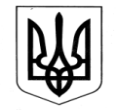 ЗОЛОЧІВСЬКА СЕЛИЩНА РАДАВІДДІЛ ОСВІТИ, МОЛОДІ ТА СПОРТУНАКАЗ   24.06.2020					Золочів			           	№  106Про внесення змін до наказу від 22 травня 2020 року № 92 «Про продовження карантину у закладах освіти Золочівської селищної ради»Відповідно до постанови Кабінету  Міністрів України від 167 червня  2020 року № 500, розпорядження Харківської обласної державної адміністрації від 22 червня 2020 №353 «Про внесення змін до розпорядження голови обласної державної адміністрації від 22 травня 2020 року № 272», та протоколу засідання місцевої комісії з питань ТЕБ та НС Золочівської селищної ради №12-20 від 23.06.2020 року, з метою запобігання поширенню на території Золочівської селищної ради корона вірусу COVID-19,НАКАЗУЮ: 1. Внести зміни до пункту 1.1. наказу відділу освіти, молоді та спорту Золочівської селищної ради від 22 травня 2020 року № 92 «Про продовження карантину у закладах освіти Золочівської селищної ради»  та продовжити адаптивний карантин  до 31 липня 2020 року. 2.  Контроль за виконанням наказу залишаю за собою.Начальник відділу освіти,молоді та спорту 							В.О.Наговіцина